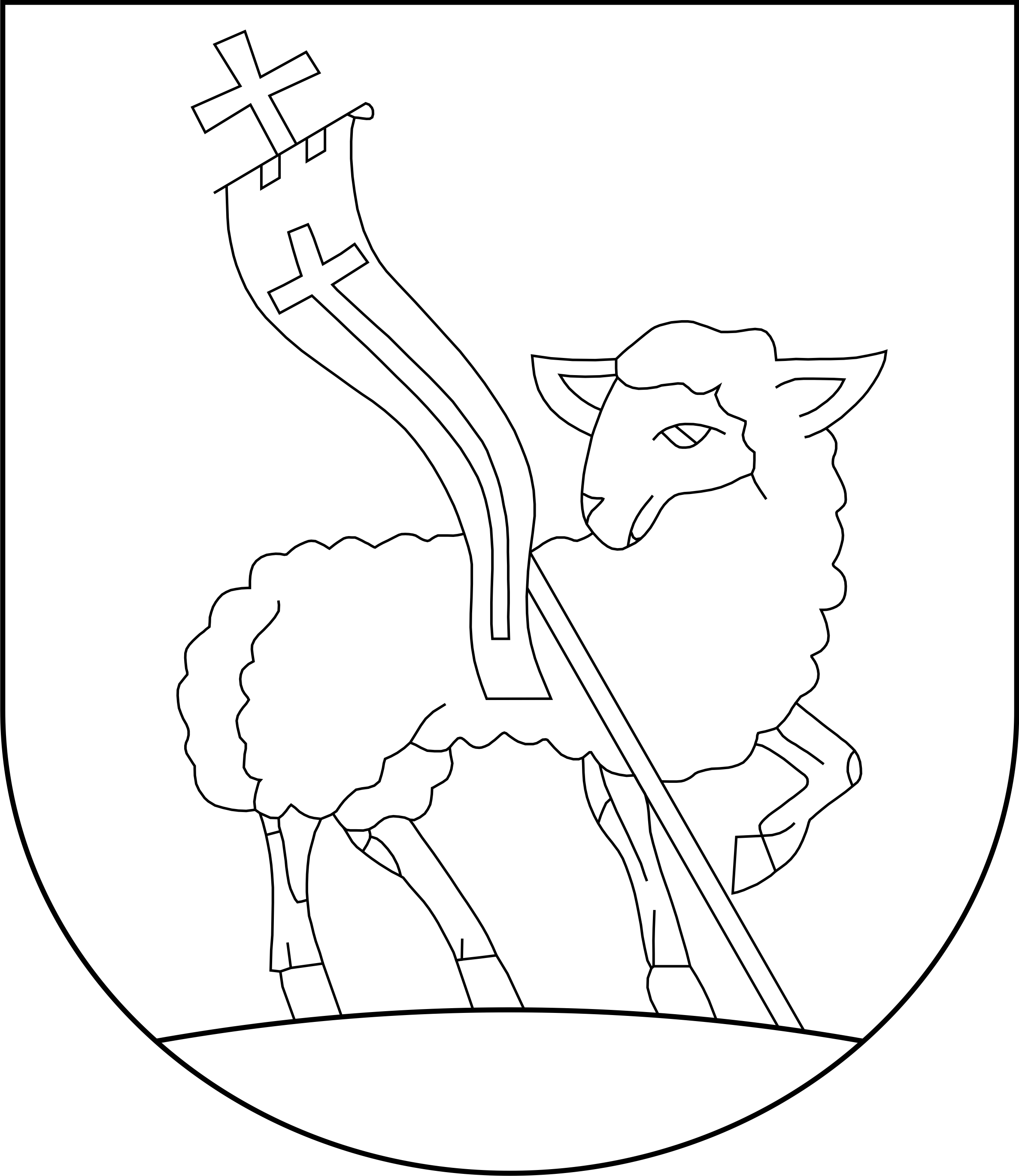 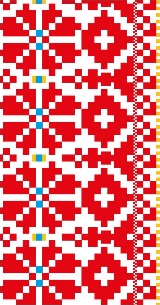 REKLAMAČNÝ PROTOKOL 	Odberateľ	        Číslo odberuSpôsob podania reklamácie:      písomne / telefonicky / osobne*Predmet reklamácie:       Nesprávne odčítaný stav meradla       Fakturácia odhadom3       Nesprávne vyfakturované množstvo v m (paušálny odber)       Nesprávna fakturácia zrážkových vôd       Nesprávna fakturácia stočné       Pochybnosť o správnosti údajov meradla (preskúšanie meradla v zmysle zákona o metrológii)            Nefunkčné meradlo (poškodené, neregistrujúce)        Iné dôvody: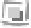 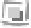 	Dátum:	Podpis odberateľa:Preverenie poruchy:	Výsledok:	reklamácia sa uznáva/neuznáva*Schválil:	vedúci pracovník	starostaPracovník zodpovedný za vyriešenie reklamácie:)* Nehodiace sa prečiarkniteFO - 62 - 5Strana 1 z 1Spotreba[ m 3 ]Suma s DPH[ € ]Spotreba[ m 3 ]Suma s DPH[ € ]